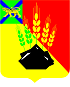 ДУМАМИХАЙЛОВСКОГО МУНИЦИПАЛЬНОГО РАЙОНАР Е Ш Е Н И Е с. Михайловка22.09.2022   г.                                                                                                 № 251О Прогнозном плане (программе) приватизациимуниципального имущества Михайловскогомуниципального района на 2023 годВ соответствии с Федеральным законом РФ от 21.12.2001 № 178-ФЗ «О приватизации государственного и муниципального имущества», Федеральным законом РФ от 06.10.2003 № 131-ФЗ «Об общих принципах организации местного самоуправления в Российской Федерации», статьей 17 решения Думы Михайловского муниципального района от 24.08.2017 № 205 «Об утверждении Положения о бюджетном процессе в Михайловском муниципальном районе», решением Думы Михайловского муниципального района от 24.06.2016 № 94 «Об утверждении Положения о приватизации муниципального имущества Михайловского муниципального района» (в редакции от 30.08.2016) Дума Михайловского муниципального районаРЕШИЛА:1. Утвердить Прогнозный план (программу) приватизации муниципального имущества Михайловского муниципального района на 2023 год (прилагается).2. Настоящее решение направить главе района для подписания и опубликования.Председатель Думы Михайловскогомуниципального района                                                                 Н.Н. Мельничук